* The Orphan in the Dark *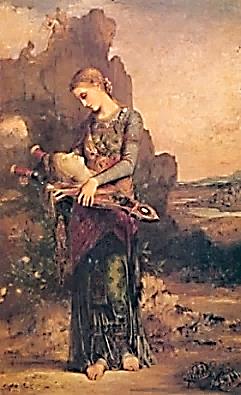 Poems of OrpheusbyArthur ChapinI am the body of elegyShot through with little lyric wounds.I am the way the music soundsWhen love bleeds in its native key.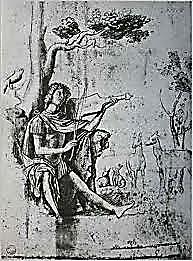 Table of ContentsThe Orphan in the Dark     4The Sacrament of Song     5The Young Thracian     6Instant Myth     7Hermes Psychopompos: Shepherd of the Dead      8His Grand Recital on the Harp      9Orpheus in the City of Dis     11Orpheus Insufferable     12Eurydice Incensed     13Rilke: Credo     14Rilke: Château de Muzot, 1922     15Traveler’s Round     16Orpheus and the River of Glass     18Head of Orpheus on the Water     21Passing Through     22Musical Appendix     23The Orphan in the DarkWho am I? Open up the book.  I am the orphan in the dark  Lamenting, cupping my one spark.How could I help but turn and look?Eurydice, breathes through the cave.   An echo. A hiss. I grope my way  Back up into the light of day.There, in the meadow, is her grave.There, the immortal snake that bit her  Days, weeks, or was it years ago?  Eurydice, whispers the lowWind in the grass, so cool, so bitter.I lay flowers on her grave, and then  I rest. I look up at the sky.  I sleep, till I hear the wind sigh:It is time to go down again.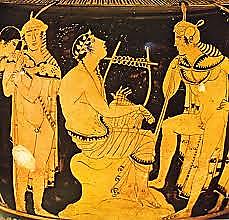 The Sacrament of Song  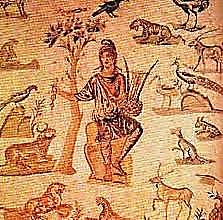 In the woods, in the forest of  My music, ancient animals  Move. I coax from their cries and callsThe hidden harmony I love:The active quiet of bees humming,  The rest that is the heaving, grave  Sleep of the bear inside his cave,Those little feet on leaves snare-drumming…These creatures, ignorant and strong:  I lure them from their shrieks and howls  Through measured consonants and vowelsInto the sacrament of song.I build long staves across their listening  Haunted by owls that dream of trees  That dream of owls. I fill the breezeWith little eighth-notes, blackly glistening.I make a clearing for the moon  To see alive the struggling wood  In motives snarled, and call it good,Because it lives inside a tune.They are still wild as wind and fire.  The fang gleams, and the eyes glow red.  But with my music they are fed.They quiver when I touch my lyre. The Young ThracianThis is the burden of the song   That is the poem Orpheus,   The poem of Orpheus. What it doesIt is. In darkness it is strong.O red-haired, beautiful young Thracian,   You harrow with such gentle shocks           Of sound, you levitate the rocksIn metamorphic trance-formation!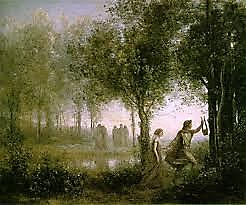 Instant MythRunning through the meadowshe startles a snakeand in a lightning-strikehe comes out of the  caveeyes black with the dazzleof her vanishing.Hermes Psychopompos     Shepherd of the DeadCover her eyes. Steal past the dead—their soulsAre still awake—she must not see them—no,Not yet… They are so weak, their shadows throwThem on the walls, they have the eyes of moles.Follow that winding strip—that frozen whirl—Down to where magma forms a bubbling sod.Let her trust gravity: it serves the god.He dwells down there. That heavy heart… Poor girl.Is that a distant echo? Daughter, daughter!Now on her cheek she thinks she feels a breath.Come, I will bathe you in the cool, still water.It walks beside her now. Her heart is sad. OhOpen her eyes, god, she must see the Shadow!It reaches out for her. It is her death.!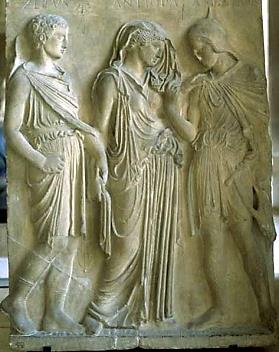 His Grand Recital on the Harp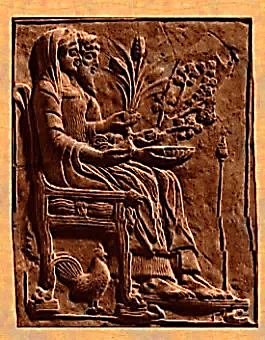 It is your audience with the King.  No one alive has seen Hades  But you. Play him your melodies.Let there be no more vanishing!One long, thin finger seems to wear  A ring of smoldering almandine.  His crown is a penumbra. FineBone-powder whitens his gray hair.His throne? A sort of solid smoke.  Next to him: Queen Persephone.  Her face is chiseled ebony.She is wrapped in a shadow-cloak.How shall your music charm this Head  That is a pale cloud in the darkness  Around you? Glooms of rocky starknessSpeak Death. His ring glows Hell-fire red.Evoke for him the Revelry,  The dancing of young, nimble feet,  A blue sky and the summer’s heatFanned by a soft breeze from the sea.That glimmering figment of a head  Is bowed, and down it seems to sink  In thoughts it swore it would not thinkAgain. Memories of the deadMeadows, green spots where once he dallied  With nymphs long-gone, the fountains muddy  Now… From the brown to the black studyHis heart is moved. His face is pallid.He would cry out, but, short of breath,  He wheezes as he grants the boon:  You, you will sing a different tuneTo see her die another death. 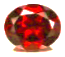 The City of Dis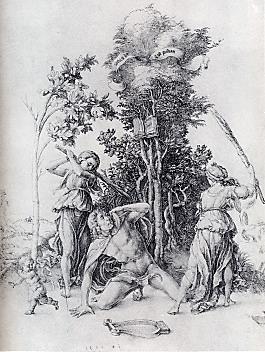 They’re waiting for you anywhere night vision's poor,swindles of perception,optical disillusionments.Dis: city of deprivatives,insults, assaults. A punctureis worth a thousand words.Retrofit your lyre with trigger and barrel.Walk fast, shouldershunched looking crazyand mean.  Ignore the blurt of a car horn, the squealing wheels,that gaseous burp wobblingthe manhole cover on its rim, the down-and-outerin the cubbyhole suckingbrain damage from a paper bag.Glide along the wall like moonlight. Good. Descend.(Should you go back the way you came,up the subway stairs?) Someone’sstepping out of the shadows. Look!She disappears.Orpheus Insufferable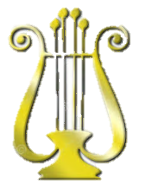 They’re breathless with excitement! I live upTo my distinguished reputation, fillingTheir ears with melos, brimming each dry cup.I am a touring star. I get top billing.One soft arpeggio… There they are, relivingTrysts under willow trees in summer’s heat.They weep, and (ah, the dead can be so giving!)They lay flowers—wilted flowers—at my feet.These are the scales I practice on the heart.Ghosts rise to meet the notes like grass in meadows:I mow straight through them with a keen C sharp.It is my Grand Recital on the HarpThat wins the prize: The Emperor of ShadowsWill pin her like a ribbon to my art.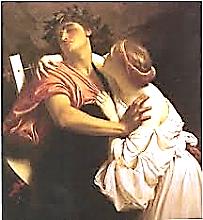 Eurydice IncensedHaving passed the shadowy audition with flying Coloratura singing and eloquent harpingOn themes so dear to the departed—GrievingIn springtime—Death on the eve of the white wedding—Daguerreotypes of dazzled faces fading—givingThem ears composed of nothing but a listening—Leading me stumbling up a mineshaft twistingToward that pin-hole radiance thronged with the living,You turn, and I am that startled vanishingYou needed to sculpt a frieze of pure departing—A soft, defeated cry stonily echoingInto the tragic poem of your regrettingIt wasn’t to see my face—Or to see me going—Or gone—It was to turn—It was the turning:Rilke: Credo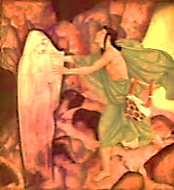 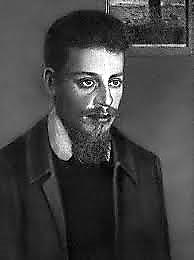 Let things felt be your credo, not mere feeling. Look, always look… Be calm with Pain and Pleasure:                     Your destiny is buttress, vault and ceiling.  Squeeze into silence under massive pressure.Spread through these stained-glass shapes, be the still blissIn martyrs’ eyes when sunbeams bruise them; coilYour tumult deep inside the wafer’s kiss,The cool, chromatic sheen on chrism oil—Fling yourself out now, in convulsive waves,And find, in Orpheus, your mouth, your breath.Float down the river of a song no stavesCan hold—the one whole note that rings through deathAnd grows so vast and palpable and roundEarth dwells entirely in that single sound.Rilke: Château de Muzot, 1922It ripens to its hour; I will be spent.I never knew that it would feel so light,This strength the Angel gives me. You were meant For this, he says. And I stand up and write. Hearts hinder, hearths hold back… Geese-haunted skies, O orphaned spaces shivering! Can a breathHusband the share of all departing cries,Bless each thing with the shape of its own death?My tower is vigil. Patience makes me rich.Let statesmen dig excuses from the rubble They made. They boast of peace. There will be trouble.America floods the emptiness with kitsch—But our dead still belong to us. Soon EuropeWill taste its harvest: that dark, Orphic syrup.Traveler’s Round First, source. Then river. Then the vast	   Salt sea. Sunlight and rain, halfway   Between the earth and heaven, play A rainbow. Beauty cannot last.Born of an urge to tell us why  It needed to be born, to mean  The dawn, the poem becomes the sceneIn which the god begins to die.Beginning softly, the notes wend  Their way to a climactic middle.  Like the solution of a riddleThey find a path to reach the end.Overture to the eternity  Where changes end, the tune, nel mezzo,  Learns it was always intermezzoAnd this is its finality.Open the curtains of the rose:   There, at the center: the red heart.   You hear a mournful music start;A voice sobs, and the curtains close.Prelude to noontide in the valley,  Unscorched by the meridian,  The earliest aubade is wanWith thoughts of the long grey finale.First sea, then river, across vast  Distances traveling home. Halfway,  A lake. Sunbeams on water play.The source, high in the hills, comes last.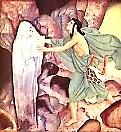 The River of Glass		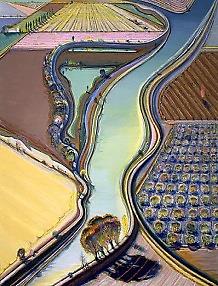 1.The river leaves so much behind.    It cares not to recall its source.   Would you reverse the river’s course?Then you must change the water’s mind.The water can be soothed, and hear  The music that is Orpheus.  Then it is vulnerable, thusYou find the water’s inner ear.2. The Moving Picture of the RiverNarcissus loves it as his mirror.  His dream would be to glide along  His beauty and hear its silent songOf praise. If he could but draw nearer!If only he could kiss his face,  And not its image! But it slips  Away, or twists its ghostly lips,A blurred and agitated trace.3. The Frozen Picture of the WaterNow comes the moment of arrest.  A standing still, as of a glacier,  When the calm water ever-glassierCongeals around the thought of rest.A white opacity prevails.  Narcissus cannot see his face.  The mirror has become a place.Resemblance is a power that fails.He would not, but he shall stay put.   The water is solid, a base metal.   The screw is turning and the treadleThumping beneath a heavy foot. Ghosts bent into the shape of a   Question mark; others, gusts of wind.   The ghastly little thing that grinned. The walking ghost that lost its way.The dervish ghost, his Dance of Death.   How witches in the garden caught   By witches’ globes bemoan their lot!The scryer of water underneathThe water sees the angry dancer  But cannot call him from a Sleep  As restless as the sea is deep:He is the question, not the answer.Who am I? Asks the man. A ghost.  Now the ghost knows it was a man.  Narcissus from his bronze self canBe freed. I gather in the lost.4.The river rages in its force.  I give the water a key, a measure.  The Song in all her steadying pressureReaches down from her mountain sourceAnd calls the river. Up she gathers   The waters all into the song   She is singing, It Will Not Be Long.The trees that guard her are the Fathers.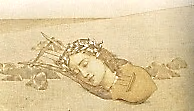  Head of Orpheus on the Water Be the note you sing.                                                                  Echo of the rising waters.How the sea’s premonition sounds.Sing where you will bewith the voice of where you were.Essential now,teach the water what the water is:a rashness lost and retrieved in the mirrors of its motion. Your voice is bodiless honeyafloat on a buoyancy that is not hope.Become the river.Relax into your delta flats,develop your intricate metaphorsfor a vastness that swallows all qualities.After the final cadenceyour song will sleep in the arms of singingand the moon’s over the ocean O! Passing ThroughI see an image, yes, it must  Be Orpheus: He stands before  A mirror, as upon a shore.He aims to charm the King of Dust.He passes through the liquid glass  And down into the shadows goes  Where echoes of an otiosePalaver of ghosts, Why? and Alas!, Play off the empty space where should  Be walls of what is really nowhere.  Come to me, husband! Lower and lowerPast stream of blood and mournful wood.He has gone through the watery glass.   The glassy waters barely wobble,    They know so well by now the troublePassing, how it will never pass.                                                                                                                                      ♫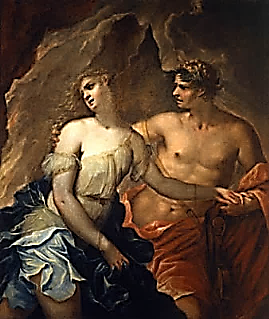                                                     Musical SelectionsPage 2Fauré, Elegy. Gregor Piatigorsky, cello. Unnamed orchestra.Page 4The Song of Seikilos. The Atrium Musicae de Madrid directed by Gregorio Paniagua. Page 10Monteverdi, Orfeo, Act I. Lasciate i monti. English Baroque Soloists. John Eliot Gardiner, conductor.Coro di Ninfe e Pastori 
Lasciate i monti,
Lasciate i fonti,
Ninfe vezzose e liete
E in questi prati
Ai balli usati
Vago il bel piè rendete.Qui miri il sole
Vostre carole,
Più vaghe assai di quelle
Ond'alla luna,
La notte bruna,
Danzano in ciel le stelle.RitornelloLasciate i monti,
Lasciate i fonti,
Ninfe vezzose e liete
E in questi prati
Ai balli usati
Vago il bel piè rendete.Poi di bei fiori
Per voi s'onoriDi questi amanti il crine,
Ch'or dei martiri
Dei lor desiri
Godon beati al fine.Page 12Monteverdi, Orfeo, Act II, Sinfonia: “Ecco pur ch’a voi ritorno.” English Baroque Soloists, John Eliot Gardiner, conductor.Orfeo:Ecco pur ch’a voi ritorno, Care selve e piagge amate, Da quel Sol fatte beate, Per cui sol mie notti han giorno. Orpheus:Here I return to you, Dear forests and beloved meadows, Blessed by that very Sun Through whom alone my nights are day.Trans. Gilbert BlinPage 13Gluck, Orfeo ed Euridice, Act II, Scene I: “Dance of the Furies.” Choir and Orchestra of the Vienna State Opera, Sir Charles Mackerras, conductor.Page 22Gluck, Orfeo ed Euridice. Act II, Scene I: Quest’ asilo. Choir and Orchestra of the Vienna State Opera, Sir Charles Mackerras, conductor.Eurydice and Chorus:E’ quest’ asilo ameno e grato del riposo il terren, è il soggiorno ridente beato del sommo ben;  non ingombra l’alma sicura pura, l’aura tranquilla gira, spira la calma piacere nel sen; e dell’anima il dolore muore fuggendo il casto terren!These fields are a haven of lovely and grateful rest, here repose the blithe spirits blessed by the highest good, tranquil breezes play, passions are quieted in the soul, and all grief dies, fleeing from the undefiled terrain.Trans. Charles Harmon